CURRICULUM VITAE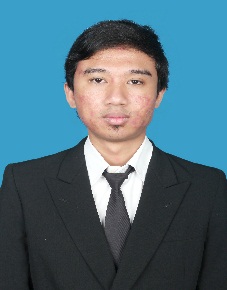 Name			: Adi Nur Rachman SidiqPlace and date of birth	: Bandung, 24 Januari 1991Sex            		: MaleMarital Status                 : Single Religion			: IslamAddress 1			: Perumahan Depag no.255, SubangAddress 2			: Gg Sukasari no.176, BandungPhone			: 089635239508EducationEducationYear ( Periode )Place1998 – 2003SDN Rosela Indah Subang2003 – 2006SMPN 1 Subang2006 – 2009SMAN 3 Subang2009 – 2014S1 Sistem Informasi Unikom BandungSkillsSkills1The ability of computer engineering and informatics ( Accurate Accounting Application, SPSS, MS word, MS excel, MS power point, star UML )2Programming ( Java Fundamental, HTML, PHP, Javascript, Jquery, CSS, PHP Framework (Yii, CI, Laravel), Drupal, git ) 3Database ( oracle, mysql, postgresql )4Server application ( Glassfish )ExperienceExperienceJob TrainingObject 	: Dinas Koperasi dan UMKM SubangPeriode 	: July 2012 – September 2012Purpose 	: Half task requirementsPosition	: programming departement Brief Description of Work :1. create proposal document for programs that proposed2. Analyze and design computer networksFreelance ( September 2013 – Current )a. Medical Record Information Systemb. General Elections Monitoring Systemc. Project Record Information System d. Employee assessment information systemf. Luke Whilshire ( Business Portal )g. Home Sales Information Systemh. Warehouse Information Systemi. MHS Information SystemPT. Ezy IT Indonesia ( Juni 2014 – Januari 2015 )a. Microwave ERPb. Accounting Application Web Basec. Fulco Leasing Fleet Management SystemArzap Studio ( Maret 2015 – Juli 2015 )PayrollHuntington Employee RepositoryKinectEzmart InventoryProgrezio ( September 2015 – September 2016 )lecturezio.comdestinasia.comPractical Information System Medicine UNPADSmall and Medium Enterprises Information SystemCourseCourseCourseNameYearOrganizerAndroid Intermediate2013Joftra ( Bandung )Cisco2012informITOracle2011informIT